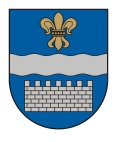   LATVIJAS REPUBLIKASDAUGAVPILS PILSĒTAS DOMEReģ. Nr. 90000077325, K. Valdemāra iela 1, Daugavpils, LV-5401, tālrunis 65404344, 65404346, fakss 65421941e-pasts:    www.daugavpils.lv2020.gada 30.janvārī                                                                 Saistošie noteikumi Nr.2                                                                                                   (protokols Nr.4, 21§)                                                                                                                                                                                                                          APSTIPRINĀTI                                                                                             ar Daugavpils pilsētas domes                                                                                                 2020.gada 30.janvāra                                                                                                lēmumu Nr.45 Grozījumi Daugavpils pilsētas domes 2016.gada 8.decembra saistošajos noteikumos Nr.46 “Daugavpils pilsētas pašvaldības materiālais atbalsts mazaizsargātajām personām”Izdoti saskaņā ar likuma "Par pašvaldībām" 43.panta trešo daļu, Sabiedriskā transporta pakalpojumu likuma 14.panta trešo daļu un likuma "Par palīdzību dzīvokļa jautājumu risināšanā" 26.panta otro daļu
Izdarīt Daugavpils pilsētas domes 2016.gada 8.decembra saistošajos noteikumos Nr.46 “Daugavpils pilsētas pašvaldības materiālais atbalsts mazaizsargātajām personām” (Latvijas Vēstnesis, 2016., Nr. 254 (5826), 2017., Nr. 90 (5917), 125 (5952), 130 (5957), 2018., 11 (6097), 63 (6149), 73 (6159), 141 (6227), 248 (6334), 2019., 23 (6362), 2020., 36  (turpmāk - noteikumi), šādus grozījumus:noteikumu 86.punktā aizstāt skaitli “300,00” ar skaitli “500,00”;izteikt noteikumu 90.punktu šādā redakcijā:“90. Tiesības saņemt vienreizēju atbalstu 30,00 euro apmērā jubilejā ir personām, kuras ir sasniegušas 70, 75, 80, 85, 90 un 95 gadus. Atbalstu izmaksā ne vēlāk kā pusgadu pēc jubilejas.” Domes priekšsēdētājs                      (personiskais paraksts)	                    A.Elksniņš Daugavpils pilsētas domes 2020.gada 30.janvāra saistošo noteikumu Nr.2 “Grozījumi Daugavpils pilsētas domes 2016. gada 8. decembra saistošajos noteikumos Nr. 46 “Daugavpils pilsētas pašvaldības materiālais atbalsts mazaizsargātajām personām”” paskaidrojuma rakstsDomes priekšsēdētājs                        (personiskais paraksts)	                        A.Elksniņš Paskaidrojuma raksta sadaļasNorādāmā informācija1. Projekta nepieciešamības pamatojumsAtbilstoši likuma "Par pašvaldībām" 43.panta trešajai daļai, dome var pieņemt saistošos noteikumus, lai nodrošinātu pašvaldības autonomo funkciju un brīvprātīgo iniciatīvu izpildi.Katrs jaundzimušais mazulis ir liela vērtība, tāpēc, atbalstot jaunos vecākus, tiek palielināts atbalsta apmērs bērna piedzimšanas gadījumā no 300,00 līdz 500,00. Saistošo noteikumu 86.punkts paredz, ka atbalstu var pieprasīt trīs mēnešu laikā pēc bērna dzimšanas reģistrācijas dienas un dzīvesvietas deklarēšanas Daugavpils pilsētas administratīvajā teritorijā, līdz ar to atbalstu 500,00 apmērā varēs saņemt vecāki, kuru bērna dzimšanas reģistrācijas diena un dzīvesvietas deklarēšanas Daugavpils pilsētas administratīvajā teritorijā būs trīs mēnešus pirms šo saistošo noteikumu spēkā stāšanās dienas.Atbalstot seniorus jubilejā, sasniedzot 70, 75, 80, 85, 90 un 95 gadus, tiek palielināts vienreizēja atbalsta apmērs līdz 30 euro. Saistošo noteikumu 90.punkts paredz tiesības saņemt šo vienreizēju atbalstu ne vēlāk kā pusgadu pēc jubilejas, līdz ar to atbalstu 30 euro apmērā varēs saņemt arī tie jubilāri, kuriem jubileja būs svinēta pusgadu pirms šo saistošo noteikumu spēkā stāšanās dienas.2. Īss projekta satura izklāstsSaistošie noteikumi paredz grozījumus, ar kuriem:86.punktā tiek aizstāts skaitlis “300,00” ar skaitli “500,00”;90.punkts tiek izteikts jaunā redakcijā.3. Informācija par plānoto projekta ietekmi uz pašvaldības budžetuSaistošie noteikumi tiks īstenoti Sociālajam dienestam piešķirto budžeta līdzekļu ietvaros. 4. Informācija par plānoto projekta ietekmi uz uzņēmējdarbības vidi pašvaldības teritorijāNav attiecināms.5. Informācija par administratīvajām procedūrāmAdministratīvās procedūras netiek mainītas.6. Informācija par konsultācijām ar privātpersonāmNav notikušas.